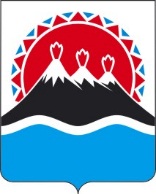 Во исполнение пункта 3 части 2 статьи 8.2 Федерального закона от 26.12.2008 № 294-ФЗ «О защите прав юридических лиц и индивидуальных предпринимателей при осуществлении государственного контроля (надзора) и муниципального контроля»ПРИКАЗЫВАЮ:1. Утвердить обзор правоприменительной практики контрольно-надзорной деятельности Министерства специальных программ Камчатского края в области защиты населения и территорий от чрезвычайных ситуаций природного и техногенного характера на территории Камчатского края за I квартал 2021 года, согласно приложению, к настоящему приказу.2. Начальнику отдела регионального государственного надзора Крыловой М.С. обеспечить размещение настоящего обзора на официальном сайте в информационно-телекоммуникационной сети «Интернет».3.  Настоящий приказ вступает в силу со дня его подписания.Обзорправоприменительной практики контрольно-надзорной деятельности Министерства специальных программ Камчатского края в области защиты населения и территорий от чрезвычайных ситуаций природного и техногенного характера на территории Камчатского краяза I квартал 2021 года1. ВведениеНастоящий обзор правоприменительной практики Министерства специальных программ Камчатского края в рамках осуществления регионального государственного надзора в области защиты населения и территорий от чрезвычайных ситуаций регионального, межмуниципального и муниципального характера на территории Камчатского края разработан в целях профилактики нарушений обязательных, и основан на реализации следующих положений: - Федерального закона от 26.12.2008 № 294-ФЗ «О защите прав юридических лиц и индивидуальных предпринимателей при осуществлении государственного контроля (надзора) и муниципального контроля»;- Стандарта комплексной профилактики рисков причинения вреда охраняемым законом ценностям, утвержденным протоколом заседания проектного комитета по основному направлению стратегического развития Российской Федерации «Реформа контрольной и надзорной деятельности» от 27.03.2018 № 2.                                 2. Цели и задачи правоприменительной практики2.1. Целями обобщения и анализа правоприменительной практики являются:1)	обеспечение единой государственной политики при осуществлении регионального государственного надзора;2)	обеспечение доступности сведений о правоприменительной практике регионального государственного надзора;3)	снижение количества нарушений обязательных требований и повышение уровня защищенности охраняемых законом ценностей за счет обеспечения информированности подконтрольных объектов о правоприменительной практике;4)	повышение уровня защищенности охраняемых законом ценностей в сферах производства или оказания услуг за счет обеспечения соблюдения обязательных требований;5)	совершенствование нормативных правовых актов, устранение избыточных контрольно-надзорных функций.2.2. Задачами правоприменительной практики являются:1)	выявление проблемных вопросов при осуществлении регионального государственного надзора;2)	выработка единой государственной политики с привлечением широкого круга заинтересованных лиц;3)	выявление избыточных обязательных требований, подготовка и внесение предложений по их устранению;4)	выявление избыточных контрольно-надзорных функций, подготовка и внесение предложений по их устранению;5)	подготовка предложений по совершенствованию законодательства;6)	выявление типичных нарушений обязательных требований и подготовка предложений по реализации профилактических мероприятий для их предупреждения.3. Сведения о надзорной деятельности в области защиты населения и территорий от чрезвычайных ситуаций природного и техногенного характераРегиональный государственный надзор осуществляется в соответствии с задачами, возложенными на единую государственную систему предупреждения и ликвидации чрезвычайных ситуаций, в целях проверки полноты выполнения мероприятий по предупреждению чрезвычайных ситуаций и готовности должностных лиц, сил и средств к действиям в случае их возникновения.Всего на территории Камчатского края 452 (АПГ – 429) объекта, поднадзорных Министерству, из них 434 (АПГ – 434) юридических лиц и индивидуальных предпринимателей, отнесенных к высокому и значительному риску, а также 18 (АПГ – 18) муниципальных образований. Исполнение надзорных функций в 2020 осуществлялось в учетом требований постановления Правительства Российской Федерации от 03.04.2020 № 438 «Об особенностях осуществления в 2020 году государственного контроля (надзора), муниципального контроля и о внесении изменения в пункт 7 Правил подготовки органами государственного контроля (надзора) и органами муниципального контроля ежегодных планов проведения плановых проверок юридических лиц и индивидуальных предпринимателей». В связи с распространением новой коронавирусной инфекции внесены изменения в план проведения плановых проверок юридических лиц и индивидуальных предпринимателей Министерства на 2020 год в части исключения проведения плановых выездных проверок в отношении 41 юридических лиц и индивидуальных предпринимателей, отнесенных к категории значительного риска.В 2020 году должностными лицами Министерства проведено 26 проверок в области защиты населения и территорий от чрезвычайных ситуаций природного и техногенного характера (АППГ – 76): плановых – 19 (АППГ- 61), из них 5 проверок в отношении органов местного самоуправления Камчатского края (АППГ – 6), внеплановых – 7 (АППГ – 15). По результатам проведенных мероприятий вручено 4 (АПГ – 18) предписания по устранению нарушений установленных требований и мероприятий в области защиты населения и территорий от чрезвычайных ситуаций природного и техногенного характера, составлено 4 (АПГ – 19) протокола об административных правонарушениях. Процент выполнения мероприятий по устранению нарушений требований в области защиты населения и территорий от ЧС составляет 85% (АПГ – 83%). Судами вынесено 5 (АППГ – 16) постановлений по делам об административных правонарушениях:- назначено административное наказание в виде административного штрафа – 4;-  прекращено производство по делу об административном правонарушении ввиду малозначительности (ст. 2.9 КоАП РФ) – 1.К административной ответственности привлечено 3 (АППГ-7) юридических и 1 (АППГ – 7) должностное лицо. За совершение административных правонарушений применены административные наказания в виде административных штрафов и предупреждений. Сумма взысканных штрафов в 2020 году составила 80 тыс. рублей (АППГ – 400 тыс. рублей).Типовыми нарушениями обязательных требований и мероприятий в области защиты населения и территорий от чрезвычайных ситуаций, выявляемыми в 2020 году должностными лицами, уполномоченными на осуществление регионального государственного надзора в области защиты населения и территорий от чрезвычайных ситуаций, стали:1) Вопросы создания органов управления, сил и средств единой государственной системы предупреждения и ликвидации чрезвычайных ситуаций:- не создан координационный орган единой системы по предупреждению ликвидации чрезвычайных ситуаций и обеспечению пожарной безопасности);- отсутствие утвержденных положений об органах управления РСЧС;- должностные лица органов управления объектовых звеньев РСЧС не прошли соответствующую подготовку в области защиты от чрезвычайных ситуаций.2) Вопросы подготовки руководителей, работников муниципальных образований и организаций, населения в области защиты от чрезвычайных ситуаций:- нарушение сроков обучения в области защиты от чрезвычайных ситуаций или получения дополнительного профессионального образования в области защиты от чрезвычайных ситуаций лиц, впервые назначенных на должность, связанную с выполнением обязанностей в области защиты от чрезвычайных ситуаций (в течение первого года работы);- нарушение сроков повышение квалификации соответствующих должностных лиц;- не проводятся учения и тренировки в области защиты населения и территорий от чрезвычайных ситуаций органами власти и организациями.3) Вопросы создания резервов материальных ресурсов для ликвидации чрезвычайных ситуаций:- отсутствие резервов продовольствия, медикаментов и строительных материалов; - нарушение требований по хранению созданных резервов.В целях реализации постановления Правительства Российской Федерации от 10.07.2014 № 636 «Об аттестации экспертов, привлекаемых органами, уполномоченными на осуществление государственного контроля (надзора), муниципального контроля, к проведению мероприятий по контролю» в отчетном периоде эксперты, аттестованные установленным порядком, привлекались к проведению плановых проверок 9 (АППГ – 17) раз.В отчетном периоде было опубликовано 2 статьи, направленных на предупреждение и профилактику нарушений обязательных требований в области защиты населения и территорий от чрезвычайных ситуаций на территории Камчатского края.В 2021 году надзорная функция осуществлялась с применением проверочных листов.План плановых проверок юридических лиц, индивидуальных предпринимателей Министерства на 2021 утвержден с учетом требований постановления Правительства Российской Федерации от 30.06.2010 № 489 (ред. от 30.11.2020) «Об утверждении Правил подготовки органами государственного контроля (надзора) и органами муниципального контроля ежегодных планов проведения плановых проверок юридических лиц и индивидуальных предпринимателей».Одной из приоритетных задач Министерства являются предупреждение и профилактика нарушений обязательных требований в области защиты населения и территорий от чрезвычайных ситуаций с учетом специфики объектов надзора, создание мотивации к добросовестному поведению, снижение административной нагрузки на подконтрольные объекты надзора и повышение прозрачности системы государственного контроля.Работа в данном направлении в 2021 году осуществлялась в соответствии с утвержденной Программой профилактики нарушений обязательных требований в области защиты населения и территорий от чрезвычайных ситуаций природного и техногенного характера на территории Камчатского края. В соответствии с вышеназванной программой организована работа по актуализации информации надзорного органа на официальном сайте исполнительных органов государственной власти Камчатского края в информационно-телекоммуникационной сети Интернет: http://www.kamgov.ru/minsp.С целью проведения информирования органов местного самоуправления, юридических лиц и индивидуальных предпринимателей по соблюдению обязательных требований законодательства в области защиты от чрезвычайных ситуаций в 2020 году проведено:- 58 консультаций с гражданами и подконтрольными объектами по разъяснению обязательных требований, содержащихся в нормативных правовых актах;- проведено 24 плановых выездных профилактических мероприятия и 18 внеплановых на объектах надзора. За отчетный период надзорным органом проведено 90 профилактических мероприятия в области защиты от чрезвычайных ситуаций природного и техногенного характера (АППГ-72), что составляет 18% от всех поднадзорных объектов (АППГ-18%). В ходе профилактических мероприятий, совместно с Камчатским УМЦ по ГОЧС и ПБ организовано распространение наглядных материалов и пособий по действиям в различных чрезвычайных ситуациях.В связи с введением на территории Камчатского режима повышенной готовности должностными лицами Министерства организовано проведение рейдовых мероприятий в связи с угрозой распространения на территории Камчатского края новой коронавирусной инфекции (2019-nCoV) и в целях предупреждения возникновения чрезвычайной ситуации в Камчатском крае.В ходе мероприятий проводилась профилактическая и разъяснительная работа по соблюдению организациями и индивидуальными предпринимателями, а также гражданами правил поведения, обязательных для исполнения в связи с введением на территории Камчатского края режима повышенной готовности с распространением памяток и буклетов по с целью доведения и исполнения введенных ограничительных мероприятий. В рамках реализации плана профилактических мероприятий, принятого оперативным штабом, проводятся рейды по объектам общепита, торговли, транспорта по соблюдению требований, направленных на обеспечение безопасности населения при коронавирусной пандемии.При выявлении фактов неисполнения ограничительных мероприятий, установленных постановлением Губернатора Камчатского края от 10.04.2020 № 50 «О мерах по недопущению распространения новой коронавирусной инфекции (COVID-19) на территории Камчатского края» в отношении граждан, юридических м должностных лиц применены меры административного воздействия.С целью недопущения распространения коронавирусной инфекции на территории Камчатского края, должностными лицами Министерства, уполномоченными постановлением Губернатора Камчатского края от 21.04.2020 № 58 составлять протоколы об административных возбуждено 756 дел об административных правонарушениях в отношении граждан и должностных лиц. Районными судами вынесено 263 решения о признании виновными граждан и должностных лиц и назначении административных наказаний в виде предупреждения и 2 – административного штрафа, 165 протоколов об административных правонарушениях возвращены в адрес надзорного органа в связи с отсутствием в материалах дела копии паспорта гражданина, в отношении которого составлен протокол об административном правонарушении. По двум делам об административных правонарушениях производство прекращено на основании п. 2 ч.1.ст. 24.5 КоАП РФ. Остальные дела об административных правонарушениях находятся на рассмотрении по подсудности.  В целях обеспечения соблюдения мер, направленных на профилактику распространения новой коронавирусной инфекции на территории Камчатского края работа проводится совместно с сотрудниками УМВД России по Камчатскому краю и органами местного самоуправления.В отчетном периоде исполнение государственной функции по осуществлению регионального государственного надзора реализовано Министерством в полном объеме и в установленные законодательством сроки.Дополнительные рекомендации подконтрольным субъектам по соблюдению требований в области защиты населения и территорий от чрезвычайных ситуаций природного и техногенного характера:- обеспечить всестороннее и полновесное функционирование всех звеньев, органов управления Камчатской территориальной подсистемы единой государственной системы по предупреждению и ликвидации чрезвычайных ситуаций;- поддерживать в постоянной готовности силы и средства Камчатской территориальной подсистемы единой государственной системы по предупреждению и ликвидации чрезвычайных ситуаций к реагированию на угрозу возникновения или возникновение чрезвычайных ситуаций природного техногенного характера; - обратить особое внимание на принимаемые нормативные правовые акты, актуализирующие обязательные требования в области защиты населения и территорий от чрезвычайных ситуаций природного и техногенного характера.МИНИСТЕРСТВО СПЕЦИАЛЬНЫХ ПРОГРАММ КАМЧАТСКОГО КРАЯПРИКАЗ № [Номер документа]г. Петропавловск-Камчатскийот [Дата регистрации]Об утверждении обзора правоприменительной практики контрольно-надзорной деятельности в области защиты населения и территорий от чрезвычайных ситуаций природного и техногенного характера на территории Камчатского края за I квартал 2021 годаЗаместитель Председателя Правительства Камчатского края - Министр[горизонтальный штамп подписи 1]А.А. ЗаболиченкоПриложение к приказу Министерства специальных программ Камчатского края от 30.04.2021 №        -п